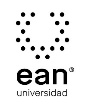 FICHA TÉCNICA DE CONSTRUCCIÓN DEL ÍTEMFICHA TÉCNICA DE CONSTRUCCIÓN DEL ÍTEMNo. Ítem: 1No. Ítem: 1No. Ítem: 1DATOS DEL ÍTEMDATOS DEL ÍTEMDATOS DEL AUTORPrograma académico: Administración de EmpresasPrograma académico: Administración de EmpresasPrueba: Habilidades GerencialesPrueba: Habilidades GerencialesPrueba: Habilidades GerencialesPrueba: Habilidades GerencialesPrueba: Habilidades GerencialesPrueba: Habilidades GerencialesÍTEM: COMPETENCIA ESPECÍFICA, CONTEXTO, ENUNCIADO Y OPCIONES DE RESPUESTAÍTEM: COMPETENCIA ESPECÍFICA, CONTEXTO, ENUNCIADO Y OPCIONES DE RESPUESTAÍTEM: COMPETENCIA ESPECÍFICA, CONTEXTO, ENUNCIADO Y OPCIONES DE RESPUESTACompetencia específica señalada en el syllabus, que evalúa este ítem:1.	Conoce los comportamientos de las personas y aplica herramientas efectivas para el ejercicio del liderazgo.2.	Comprende los factores relacionados con la ética y la responsabilidad social y su interrelación con los diferentes entornos.3.	Usa y se apropia de la tecnología en los procesos de gestión del conocimiento.Competencia específica señalada en el syllabus, que evalúa este ítem:1.	Conoce los comportamientos de las personas y aplica herramientas efectivas para el ejercicio del liderazgo.2.	Comprende los factores relacionados con la ética y la responsabilidad social y su interrelación con los diferentes entornos.3.	Usa y se apropia de la tecnología en los procesos de gestión del conocimiento.Competencia específica señalada en el syllabus, que evalúa este ítem:1.	Conoce los comportamientos de las personas y aplica herramientas efectivas para el ejercicio del liderazgo.2.	Comprende los factores relacionados con la ética y la responsabilidad social y su interrelación con los diferentes entornos.3.	Usa y se apropia de la tecnología en los procesos de gestión del conocimiento.CONTEXTO - Caso - situación problémica:En la empresa El Marco Dorado un equipo formado por empleados del mismo departamento se reúne durante 2 horas cada semana, con el fin de discutir las formas de mejorar el ambiente de trabajo, pero no tienen la autoridad para aplicar unilateralmente cualquiera de sus sugerencias.CONTEXTO - Caso - situación problémica:En la empresa El Marco Dorado un equipo formado por empleados del mismo departamento se reúne durante 2 horas cada semana, con el fin de discutir las formas de mejorar el ambiente de trabajo, pero no tienen la autoridad para aplicar unilateralmente cualquiera de sus sugerencias.CONTEXTO - Caso - situación problémica:En la empresa El Marco Dorado un equipo formado por empleados del mismo departamento se reúne durante 2 horas cada semana, con el fin de discutir las formas de mejorar el ambiente de trabajo, pero no tienen la autoridad para aplicar unilateralmente cualquiera de sus sugerencias.ENUNCIADO:El comportamiento anterior corresponde a un equipo:ENUNCIADO:El comportamiento anterior corresponde a un equipo:ENUNCIADO:El comportamiento anterior corresponde a un equipo:Opciones de respuesta
a. Equipo Multifuncional.b. Equipo Virtual.c. Equipo Auto gestionado.d. Equipo de resolución de problemas.Opciones de respuesta
a. Equipo Multifuncional.b. Equipo Virtual.c. Equipo Auto gestionado.d. Equipo de resolución de problemas.Opciones de respuesta
a. Equipo Multifuncional.b. Equipo Virtual.c. Equipo Auto gestionado.d. Equipo de resolución de problemas.Opciones de respuesta
a. Equipo Multifuncional.b. Equipo Virtual.c. Equipo Auto gestionado.d. Equipo de resolución de problemas.Opciones de respuesta
a. Equipo Multifuncional.b. Equipo Virtual.c. Equipo Auto gestionado.d. Equipo de resolución de problemas.Opciones de respuesta
a. Equipo Multifuncional.b. Equipo Virtual.c. Equipo Auto gestionado.d. Equipo de resolución de problemas.Opciones de respuesta
a. Equipo Multifuncional.b. Equipo Virtual.c. Equipo Auto gestionado.d. Equipo de resolución de problemas.Opciones de respuesta
a. Equipo Multifuncional.b. Equipo Virtual.c. Equipo Auto gestionado.d. Equipo de resolución de problemas.Opciones de respuesta
a. Equipo Multifuncional.b. Equipo Virtual.c. Equipo Auto gestionado.d. Equipo de resolución de problemas.JUSTIFICACIÓN DE OPCIONES DE RESPUESTAJUSTIFICACIÓN DE OPCIONES DE RESPUESTAJUSTIFICACIÓN DE OPCIONES DE RESPUESTAPor qué NO es a: porque son equipos formados por empleados de aproximadamente el mismo nivel jerárquico, pero de diferentes áreas de trabajo que se reúnen para realizar una tarea determinada.Por qué NO es a: porque son equipos formados por empleados de aproximadamente el mismo nivel jerárquico, pero de diferentes áreas de trabajo que se reúnen para realizar una tarea determinada.Por qué NO es a: porque son equipos formados por empleados de aproximadamente el mismo nivel jerárquico, pero de diferentes áreas de trabajo que se reúnen para realizar una tarea determinada.Por qué NO es b: porque utilizan la tecnología informática para reunir a los miembros físicamente dispersos y alcanzar un objetivo comúnPor qué NO es b: porque utilizan la tecnología informática para reunir a los miembros físicamente dispersos y alcanzar un objetivo comúnPor qué NO es b: porque utilizan la tecnología informática para reunir a los miembros físicamente dispersos y alcanzar un objetivo comúnPor qué NO es c: porque son grupos de trabajadores que realizan funciones altamente relacionadas o interdependientes y asumen muchas de las responsabilidades de sus antiguos supervisores. Estas tareas son planeación, asignación de tareas, adopción de medidas sobre resolución de problemas, trabajo con proveedores y clientes.Por qué NO es c: porque son grupos de trabajadores que realizan funciones altamente relacionadas o interdependientes y asumen muchas de las responsabilidades de sus antiguos supervisores. Estas tareas son planeación, asignación de tareas, adopción de medidas sobre resolución de problemas, trabajo con proveedores y clientes.Por qué NO es c: porque son grupos de trabajadores que realizan funciones altamente relacionadas o interdependientes y asumen muchas de las responsabilidades de sus antiguos supervisores. Estas tareas son planeación, asignación de tareas, adopción de medidas sobre resolución de problemas, trabajo con proveedores y clientes.CLAVE Y JUSTIFICACIÓN.La clave es d porque Los miembros comparten las ideas o sugieren cómo se pueden mejorar los procesos y métodos de trabajo; rara vez tienen la autoridad para aplicar unilateralmente cualquiera de sus sugerencias.CLAVE Y JUSTIFICACIÓN.La clave es d porque Los miembros comparten las ideas o sugieren cómo se pueden mejorar los procesos y métodos de trabajo; rara vez tienen la autoridad para aplicar unilateralmente cualquiera de sus sugerencias.CLAVE Y JUSTIFICACIÓN.La clave es d porque Los miembros comparten las ideas o sugieren cómo se pueden mejorar los procesos y métodos de trabajo; rara vez tienen la autoridad para aplicar unilateralmente cualquiera de sus sugerencias.ESPECIFICACIONES DE DISEÑO: DIBUJOS, ECUACIONES Y / O GRÁFICOS:ESPECIFICACIONES DE DISEÑO: DIBUJOS, ECUACIONES Y / O GRÁFICOS:ESPECIFICACIONES DE DISEÑO: DIBUJOS, ECUACIONES Y / O GRÁFICOS: